Allegato 2: SCHEDA DI VALUTAZIONE PROGETTO PON FESR  – Avviso pubblico incarico COLLAUDATORE PON FESR Cod. id. 13.1.1A-FESRPON-SI-2021-325 Titolo Progetto“Cablaggio strutturato e sicuro all’interno degli edifici scolastici”     CUP F59J21006580006Griglia valutazione AVVISO DI SELEZIONE PER COLLAUDATORESi dichiara che i titoli elencati in sintesi trovano riscontro nel Curriculum Vitae Allegato.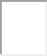 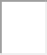 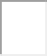  	, li 	/ 	/ 	Firma  	CANDIDATOPUNTEGGIO ATTRIBUITO DALLA COMMISSIONE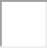 TITOLIPUNTIPUNTIPrerequisito inderogabile sarà il possesso di competenze informatiche (ECDL oequivalenti).MaxPunteggioMaxPunteggio1Corsi di perfezionamento o specializzazione attinente all’area (punti 2 ad incarico)42Pregresse esperienze in progetti PON-FESR in qualità di Progettista/Collaudatore (punti 3 ad incarico)93Esperienze come formatore PON (punti 2 ad incarico)44Esperienze come valutatore/facilitatore/tutor PON (punti 1 ad incarico)25Partecipazione a corsi di formazione attinenti all’incarico come formatore (punti 1 ad incarico)46Partecipazione a corsi di formazione attinenti all’incarico come corsista (punti 0,5 per corsi di durata superiore a 10 ore)27Competenze informatiche certificate (punti 1,5 per cert.ne)38Eventuali pubblicazioni (punti 1 ad incarico)2PUNTEGGIO TOTALE ATTRIBUITOPUNTEGGIO TOTALE ATTRIBUITOPUNTEGGIO TOTALE ATTRIBUITO/30